    HIỆU TRƯỞNG                                                                                                                                                     Nguyễn Thị ThứcUBND QUẬN LONG BIÊNTRƯỜNG TIỂU HỌC VIỆT HƯNG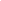 LỊCH CÔNG TÁC CHUNG CỦA TRƯỜNG(TUẦN 14 NĂM HỌC 2022-2023)TỪ NGÀY 05/12 ĐẾN NGÀY 11/12/2022ThứBuổiNội dung công việc, thời gian, địa điểmBộ phận thực hiệnLãnh đạophụ tráchGV trực(Cả ngày)Các ND công việc bổ sungHai 05S- Chào cờ: Trao giải HKPĐHS thi TNTT cấp QG- TPT, GVCN- BGHĐ/c ThứcDungHai 05C- 14h Chuyên đề Hoạt động trải nghiệm 3 tại TH Gia Quất; HS thi TNTT cấp QGGVTD, TPTĐ/c ThứcDungBa 06S- Dự giờĐ/c Thức K.LinhBa 06C- KT nề nếp chuyên mônCBGVNV trườngĐ/c Thức K.LinhTư 07S- Dự giờBGHĐ/c Thức LTrangTư 07CKT nề nếp DHBGHĐ/c Thức LTrangNăm 08S- 8h00 Dự khai mạc Hội thi GVG Tiểu học cấp Quận tại TH Long Biên.- 7h45 dự tập huấn phòng chống TNTT tại TH Đoàn Khuê. BGHĐ/c Thức Thuỳ LinhNăm 08CKiểm tra nề nếp dạy học- BGHĐ/c Thức Thuỳ LinhSáu 09SKT nề nếp CMCMĐc ThứcBGHĐ/c Thức Hồng PhượngSáu 09C- Hoàn thiện hồ sơ công việc tuần 14 - Lên lịch công tác tuần 15- BGHĐ/c Thức Hồng PhượngBảy 10S-CThực hiện các nhiệm vụ theo kế hoạchBộ phận được phân côngĐ/c Thức  CN 11S - C